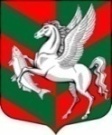 Администрация муниципального образованияСуховское сельское поселениеКировского муниципального района Ленинградской областиП О С Т А Н О В Л Е Н И Еот 14 декабря 2021 года № 171О принятии муниципальной программы «Профилактика незаконного потребления наркотических средств и психотропных веществ, наркомании  на территории муниципального образования Суховское сельское поселение  Кировского муниципального района Ленинградской области на 2022-2025 годы	В соответствии с Бюджетным кодексом Российской Федерации от 31.07.1998 N 145-ФЗ, Федеральным законом от 06.10.2003 N 131-ФЗ «Об общих принципах организации местного самоуправления в Российской Федерации», Порядком разработки, реализации и оценки эффективности муниципальных программ администрации муниципального образования Суховское сельское поселение Кировского муниципального района Ленинградской области, утвержденным постановлением администрации муниципального образование Суховское сельское поселение Кировского муниципального района Ленинградской области от 30.11.2021 г. № 156 «Об утверждении Порядка разработки, реализации и оценки эффективности муниципальных программ Кировского муниципального района Ленинградской области»:	1. Утвердить муниципальную программу «Профилактика незаконного потребления наркотических средств и психотропных веществ, наркомании  на территории муниципального образования Суховское сельское поселение Кировского муниципального района Ленинградской области   на 2022-2025 годы  согласно приложению 1.          2. Постановление от 15 октября 2020 года № 147 «О принятии муниципальной программы «Профилактика незаконного потребления наркотических средств и психотропных веществ, наркомании  на территории муниципального образования Суховское сельское поселение  Кировского муниципального района Ленинградской области на 2020-2025 годы» считать утратившим силу.       3.  Постановление подлежит официальному опубликованию в средствах массовой информации и размещению в сети «Интернет» на официальном сайте.                4. Постановление вступает в силу 01 января 2022 года  после его официального опубликования (обнародования).Глава администрации                                                                  О.В.Бармина Приложение 1к постановлению администрацииМО Суховское сельское поселениеКировского муниципального районаЛенинградской областиот «14 » декабря 2021 г. № 1711.Муниципальная программа1.Паспорт муниципальной программы  муниципальной программы «Профилактика незаконного потребления наркотических средств и психотропных веществ, наркомании  на территории   муниципального образования Суховское сельское поселение Кировского муниципального района Ленинградской области на 2022-2025 годы» 2.Сведения о показателях и их значениях  муниципальной программы «Профилактика незаконного потребления наркотических средств и психотропных веществ, наркомании  на территории   муниципального образования Суховское сельское поселение Кировского муниципального района Ленинградской области на 2022-2025 годы» Итого 7000 руб.3. Сведения о порядке сбора информации и методике расчета показателей  «Профилактика незаконного потребления наркотических средств и психотропных веществ, наркомании  на территории   муниципального образования Суховское сельское поселение Кировского муниципального района Ленинградской области на 2022-2025 годы»4. План реализации Наименование муниципальной программы«Профилактика незаконного потребления наркотических средств и психотропных веществ, наркомании  на территории  Суховское сельское поселение на 2022-2025 годы»«Профилактика незаконного потребления наркотических средств и психотропных веществ, наркомании  на территории  Суховское сельское поселение на 2022-2025 годы»«Профилактика незаконного потребления наркотических средств и психотропных веществ, наркомании  на территории  Суховское сельское поселение на 2022-2025 годы»«Профилактика незаконного потребления наркотических средств и психотропных веществ, наркомании  на территории  Суховское сельское поселение на 2022-2025 годы»«Профилактика незаконного потребления наркотических средств и психотропных веществ, наркомании  на территории  Суховское сельское поселение на 2022-2025 годы»«Профилактика незаконного потребления наркотических средств и психотропных веществ, наркомании  на территории  Суховское сельское поселение на 2022-2025 годы»Сроки реализации муниципальной программы2022-2025 годы2022-2025 годы2022-2025 годы2022-2025 годы2022-2025 годы2022-2025 годыОтветственный исполнитель муниципальной программыАдминистрация МО Суховское сельское поселениеАдминистрация МО Суховское сельское поселениеАдминистрация МО Суховское сельское поселениеАдминистрация МО Суховское сельское поселениеАдминистрация МО Суховское сельское поселениеАдминистрация МО Суховское сельское поселениеСоисполнители муниципальной программы------Участники муниципальной программыВедущий специалист администрации.Ведущий специалист администрации.Ведущий специалист администрации.Ведущий специалист администрации.Ведущий специалист администрации.Ведущий специалист администрации.Цель муниципальной программы- предотвращение незаконного потребления наркотических средств и психотропных веществ, наркомании на территории поселения;- предотвращение незаконного распространения наркотических средств, психотропных и токсических веществ,
а также их прекурсоров (далее - наркотические средства) на территории  поселения; -  сокращение наркомании и токсикомании и связанных с ними
преступлений и правонарушений.- предотвращение незаконного потребления наркотических средств и психотропных веществ, наркомании на территории поселения;- предотвращение незаконного распространения наркотических средств, психотропных и токсических веществ,
а также их прекурсоров (далее - наркотические средства) на территории  поселения; -  сокращение наркомании и токсикомании и связанных с ними
преступлений и правонарушений.- предотвращение незаконного потребления наркотических средств и психотропных веществ, наркомании на территории поселения;- предотвращение незаконного распространения наркотических средств, психотропных и токсических веществ,
а также их прекурсоров (далее - наркотические средства) на территории  поселения; -  сокращение наркомании и токсикомании и связанных с ними
преступлений и правонарушений.- предотвращение незаконного потребления наркотических средств и психотропных веществ, наркомании на территории поселения;- предотвращение незаконного распространения наркотических средств, психотропных и токсических веществ,
а также их прекурсоров (далее - наркотические средства) на территории  поселения; -  сокращение наркомании и токсикомании и связанных с ними
преступлений и правонарушений.- предотвращение незаконного потребления наркотических средств и психотропных веществ, наркомании на территории поселения;- предотвращение незаконного распространения наркотических средств, психотропных и токсических веществ,
а также их прекурсоров (далее - наркотические средства) на территории  поселения; -  сокращение наркомании и токсикомании и связанных с ними
преступлений и правонарушений.- предотвращение незаконного потребления наркотических средств и психотропных веществ, наркомании на территории поселения;- предотвращение незаконного распространения наркотических средств, психотропных и токсических веществ,
а также их прекурсоров (далее - наркотические средства) на территории  поселения; -  сокращение наркомании и токсикомании и связанных с ними
преступлений и правонарушений.Задачи муниципальной программы - организация комплексных мероприятий по пропаганде здорового образа жизни, в том числе физической культуры и спорта, направленных на формирование в обществе негативного отношения к наркомании и токсикомании;
- содействие в создании условий для обеспечения здорового образа жизни, нравственного и патриотического воспитания молодежи в целях профилактики наркомании и токсикомании;        
- создание условий для развития физической культуры и спорта, в том числе детско-юношеского, молодежного, массового спорта на территории сельского поселения в целях профилактики наркомании и токсикомании;- проведение комплексных профилактических мероприятий, направленных на противодействие незаконному обороту наркотических средств на территории  поселения;- содействие в организации досуга детей и молодежи на территории  поселения. - организация комплексных мероприятий по пропаганде здорового образа жизни, в том числе физической культуры и спорта, направленных на формирование в обществе негативного отношения к наркомании и токсикомании;
- содействие в создании условий для обеспечения здорового образа жизни, нравственного и патриотического воспитания молодежи в целях профилактики наркомании и токсикомании;        
- создание условий для развития физической культуры и спорта, в том числе детско-юношеского, молодежного, массового спорта на территории сельского поселения в целях профилактики наркомании и токсикомании;- проведение комплексных профилактических мероприятий, направленных на противодействие незаконному обороту наркотических средств на территории  поселения;- содействие в организации досуга детей и молодежи на территории  поселения. - организация комплексных мероприятий по пропаганде здорового образа жизни, в том числе физической культуры и спорта, направленных на формирование в обществе негативного отношения к наркомании и токсикомании;
- содействие в создании условий для обеспечения здорового образа жизни, нравственного и патриотического воспитания молодежи в целях профилактики наркомании и токсикомании;        
- создание условий для развития физической культуры и спорта, в том числе детско-юношеского, молодежного, массового спорта на территории сельского поселения в целях профилактики наркомании и токсикомании;- проведение комплексных профилактических мероприятий, направленных на противодействие незаконному обороту наркотических средств на территории  поселения;- содействие в организации досуга детей и молодежи на территории  поселения. - организация комплексных мероприятий по пропаганде здорового образа жизни, в том числе физической культуры и спорта, направленных на формирование в обществе негативного отношения к наркомании и токсикомании;
- содействие в создании условий для обеспечения здорового образа жизни, нравственного и патриотического воспитания молодежи в целях профилактики наркомании и токсикомании;        
- создание условий для развития физической культуры и спорта, в том числе детско-юношеского, молодежного, массового спорта на территории сельского поселения в целях профилактики наркомании и токсикомании;- проведение комплексных профилактических мероприятий, направленных на противодействие незаконному обороту наркотических средств на территории  поселения;- содействие в организации досуга детей и молодежи на территории  поселения. - организация комплексных мероприятий по пропаганде здорового образа жизни, в том числе физической культуры и спорта, направленных на формирование в обществе негативного отношения к наркомании и токсикомании;
- содействие в создании условий для обеспечения здорового образа жизни, нравственного и патриотического воспитания молодежи в целях профилактики наркомании и токсикомании;        
- создание условий для развития физической культуры и спорта, в том числе детско-юношеского, молодежного, массового спорта на территории сельского поселения в целях профилактики наркомании и токсикомании;- проведение комплексных профилактических мероприятий, направленных на противодействие незаконному обороту наркотических средств на территории  поселения;- содействие в организации досуга детей и молодежи на территории  поселения. - организация комплексных мероприятий по пропаганде здорового образа жизни, в том числе физической культуры и спорта, направленных на формирование в обществе негативного отношения к наркомании и токсикомании;
- содействие в создании условий для обеспечения здорового образа жизни, нравственного и патриотического воспитания молодежи в целях профилактики наркомании и токсикомании;        
- создание условий для развития физической культуры и спорта, в том числе детско-юношеского, молодежного, массового спорта на территории сельского поселения в целях профилактики наркомании и токсикомании;- проведение комплексных профилактических мероприятий, направленных на противодействие незаконному обороту наркотических средств на территории  поселения;- содействие в организации досуга детей и молодежи на территории  поселения.Ожидаемые (конечные) результаты реализации муниципальной программы- совершенствование и развитие антинаркотической пропаганды;- формирование негативного отношения общества к распространению и незаконному потреблению наркотических средств;- снижение уровня преступности и количества совершаемых преступлений, связанных с наркоманией и незаконным оборотом наркотических средств;- оздоровление обстановки в общественных местах.- совершенствование и развитие антинаркотической пропаганды;- формирование негативного отношения общества к распространению и незаконному потреблению наркотических средств;- снижение уровня преступности и количества совершаемых преступлений, связанных с наркоманией и незаконным оборотом наркотических средств;- оздоровление обстановки в общественных местах.- совершенствование и развитие антинаркотической пропаганды;- формирование негативного отношения общества к распространению и незаконному потреблению наркотических средств;- снижение уровня преступности и количества совершаемых преступлений, связанных с наркоманией и незаконным оборотом наркотических средств;- оздоровление обстановки в общественных местах.- совершенствование и развитие антинаркотической пропаганды;- формирование негативного отношения общества к распространению и незаконному потреблению наркотических средств;- снижение уровня преступности и количества совершаемых преступлений, связанных с наркоманией и незаконным оборотом наркотических средств;- оздоровление обстановки в общественных местах.- совершенствование и развитие антинаркотической пропаганды;- формирование негативного отношения общества к распространению и незаконному потреблению наркотических средств;- снижение уровня преступности и количества совершаемых преступлений, связанных с наркоманией и незаконным оборотом наркотических средств;- оздоровление обстановки в общественных местах.- совершенствование и развитие антинаркотической пропаганды;- формирование негативного отношения общества к распространению и незаконному потреблению наркотических средств;- снижение уровня преступности и количества совершаемых преступлений, связанных с наркоманией и незаконным оборотом наркотических средств;- оздоровление обстановки в общественных местах.Подпрограммы муниципальной программынетнетнетнетнетнетПроекты, реализуемые в рамках муниципальной программы------Финансовое обеспечение муниципальной программы Всеготыс.руб.2022202320242025-средства бюджета, поселения4077719- за счет средств межбюджетных трансфертов поселений-----№ п/пНаименование показателя (индикатора)Наименование показателя (индикатора)Единица измеренияЗначения показателей (индикаторов)Значения показателей (индикаторов)Значения показателей (индикаторов)Значения показателей (индикаторов)Значения показателей (индикаторов)Значения показателей (индикаторов)Значения показателей (индикаторов)Значения показателей (индикаторов)Удельный вес подпрограммы (показателя)№ п/пНаименование показателя (индикатора)Наименование показателя (индикатора)Единица измерения2022 год (прогноз)2022 год (прогноз)2023 год (прогноз) 2024  год(прогноз)2024  год(прогноз)2025 год(прогноз)2025 год(прогноз)1.Организация  и проведение тематических мероприятий, конкурсов, викторин с целью формирования у граждан негативного отношения к незаконному  потреблению наркотических средств и психотропных веществ ( приобретение  призов)плановое значениеруб.3000300030003000900090001.Организация  и проведение тематических мероприятий, конкурсов, викторин с целью формирования у граждан негативного отношения к незаконному  потреблению наркотических средств и психотропных веществ ( приобретение  призов)фактическое значениеруб.3000300030003000900090002.Организация и проведение комплексных физкультурно-спортивных, культурно-массовых и агитационно-пропагандистских мероприятий, в том числе в каникулярное время (спартакиады, летние и зимние спортивные игры, соревнования)(Приобретение призов)плановое значениеруб.400040004000400010000100002.Организация и проведение комплексных физкультурно-спортивных, культурно-массовых и агитационно-пропагандистских мероприятий, в том числе в каникулярное время (спартакиады, летние и зимние спортивные игры, соревнования)(Приобретение призов)фактическое значениеруб.400040004000400010000100002.Организация и проведение комплексных физкультурно-спортивных, культурно-массовых и агитационно-пропагандистских мероприятий, в том числе в каникулярное время (спартакиады, летние и зимние спортивные игры, соревнования)(Приобретение призов)руб.2.Организация и проведение комплексных физкультурно-спортивных, культурно-массовых и агитационно-пропагандистских мероприятий, в том числе в каникулярное время (спартакиады, летние и зимние спортивные игры, соревнования)(Приобретение призов)руб.№ п/пНаименование показателяЕдиница измеренияВременная характеристикаАлгоритм формированияСрок предоставления отчетностиОтветственный за сбор данных по показателюРеквизиты акта123456781.Организация  и проведение тематических мероприятий, конкурсов, викторин с целью формирования у граждан негативного отношения к незаконному  потреблению наркотических средств и психотропных веществ ( приобретение  призов)руб.2022-2025 ггРасчет финансовых средств произведен по среднерыночной цене на данный вид услуги, установленной по результатам опроса организаций – поставщиков соответствующей услуги.Администрация МО Суховское сельское поселение	Федеральный закон от 08.01.1998 № 3-ФЗ «О наркотических средствах и психотропных веществах», Федеральный закон от  21.11.2011 № 323-ФЗ «Об основах охраны здоровья граждан в Российской Федерации», Федеральный закон от 24.06.1999 № 120-ФЗ «Об основах системы профилактики безнадзорности и правонарушений несовершеннолетних», Указ Президента Российской Федерации от 9 июня 2010 года № 690 «Об утверждении Стратегии государственной антинаркотической политики Российской Федерации до 2020 года»2.Организация и проведение комплексных физкультурно-спортивных, культурно-массовых и агитационно-пропагандистских мероприятий, в том числе в каникулярное время (спартакиады, летние и зимние спортивные игры, соревнования)(Приобретение призов) руб.2022-2025 гг.Расчет финансовых средств произведен по среднерыночной цене на данный вид товара  (услуги), установленной по результатам опроса организаций – поставщиков соответствующего товара (услуги)Администрация МО Суховское сельское поселениеФедеральный закон от 08.01.1998 № 3-ФЗ «О наркотических средствах и психотропных веществах», Федеральный закон от  21.11.2011 № 323-ФЗ «Об основах охраны здоровья граждан в Российской Федерации», Федеральный закон от 24.06.1999 № 120-ФЗ «Об основах системы профилактики безнадзорности и правонарушений несовершеннолетних», Указ Президента Российской Федерации от 9 июня 2010 года № 690 «Об утверждении Стратегии государственной антинаркотической политики Российской Федерации до 2020 года»Наименование муниципальной программы, подпрограммы, структурного элемента Ответственный исполнитель, соисполнитель, участникГоды реализацииОценка расходов (руб. в ценах соответствующих лет)Оценка расходов (руб. в ценах соответствующих лет)Оценка расходов (руб. в ценах соответствующих лет)Оценка расходов (руб. в ценах соответствующих лет)Оценка расходов (руб. в ценах соответствующих лет)Наименование муниципальной программы, подпрограммы, структурного элемента Ответственный исполнитель, соисполнитель, участникГоды реализациивсегофедеральный бюджетобластной бюджетместные бюджетыпрочие источники12345678«Профилактика незаконного потребления наркотических средств и психотропных веществ, наркомании  на территории   муниципального образования Суховское сельское поселение Кировского муниципального района Ленинградской области на 2022-2025 годы»Администрация МО Суховское сельское поселение, ведущий специалист ответственный за кадры202270007000«Профилактика незаконного потребления наркотических средств и психотропных веществ, наркомании  на территории   муниципального образования Суховское сельское поселение Кировского муниципального района Ленинградской области на 2022-2025 годы»Администрация МО Суховское сельское поселение, ведущий специалист ответственный за кадры202370007000«Профилактика незаконного потребления наркотических средств и психотропных веществ, наркомании  на территории   муниципального образования Суховское сельское поселение Кировского муниципального района Ленинградской области на 2022-2025 годы»Администрация МО Суховское сельское поселение, ведущий специалист ответственный за кадры202470007000«Профилактика незаконного потребления наркотических средств и психотропных веществ, наркомании  на территории   муниципального образования Суховское сельское поселение Кировского муниципального района Ленинградской области на 2022-2025 годы»Администрация МО Суховское сельское поселение, ведущий специалист ответственный за кадры20251900019000«Профилактика незаконного потребления наркотических средств и психотропных веществ, наркомании  на территории   муниципального образования Суховское сельское поселение Кировского муниципального района Ленинградской области на 2022-2025 годы»Администрация МО Суховское сельское поселение, ведущий специалист ответственный за кадрыИтого по муниципальной  программеПроектная частьПроектная частьПроектная частьПроектная частьПроектная частьПроектная частьПроектная частьПроектная часть-------------Процессная частьПроцессная частьПроцессная частьПроцессная частьПроцессная частьПроцессная частьПроцессная частьПроцессная частьОрганизация  и проведение тематических мероприятий, конкурсов, викторин с целью формирования у граждан негативного отношения к незаконному  потреблению наркотических средств и психотропных веществ ( приобретение  призов)Администрация МО Суховское сельское поселение, ведущий специалист ответственный за кадры202230003000Организация  и проведение тематических мероприятий, конкурсов, викторин с целью формирования у граждан негативного отношения к незаконному  потреблению наркотических средств и психотропных веществ ( приобретение  призов)Администрация МО Суховское сельское поселение, ведущий специалист ответственный за кадры202330003000Организация  и проведение тематических мероприятий, конкурсов, викторин с целью формирования у граждан негативного отношения к незаконному  потреблению наркотических средств и психотропных веществ ( приобретение  призов)Администрация МО Суховское сельское поселение, ведущий специалист ответственный за кадры202430003000Организация  и проведение тематических мероприятий, конкурсов, викторин с целью формирования у граждан негативного отношения к незаконному  потреблению наркотических средств и психотропных веществ ( приобретение  призов)202590009000Организация  и проведение тематических мероприятий, конкурсов, викторин с целью формирования у граждан негативного отношения к незаконному  потреблению наркотических средств и психотропных веществ ( приобретение  призов)Организация  и проведение тематических мероприятий, конкурсов, викторин с целью формирования у граждан негативного отношения к незаконному  потреблению наркотических средств и психотропных веществ ( приобретение  призов)Итого1800018000Организация и проведение комплексных физкультурно-спортивных, культурно-массовых и агитационно-пропагандистских мероприятий, в том числе в каникулярное время (спартакиады, летние и зимние спортивные игры, соревнования)(Приобретение призов)202240004000Организация и проведение комплексных физкультурно-спортивных, культурно-массовых и агитационно-пропагандистских мероприятий, в том числе в каникулярное время (спартакиады, летние и зимние спортивные игры, соревнования)(Приобретение призов)202340004000Организация и проведение комплексных физкультурно-спортивных, культурно-массовых и агитационно-пропагандистских мероприятий, в том числе в каникулярное время (спартакиады, летние и зимние спортивные игры, соревнования)(Приобретение призов)202440004000Организация и проведение комплексных физкультурно-спортивных, культурно-массовых и агитационно-пропагандистских мероприятий, в том числе в каникулярное время (спартакиады, летние и зимние спортивные игры, соревнования)(Приобретение призов)20251000010000Организация и проведение комплексных физкультурно-спортивных, культурно-массовых и агитационно-пропагандистских мероприятий, в том числе в каникулярное время (спартакиады, летние и зимние спортивные игры, соревнования)(Приобретение призов)Организация и проведение комплексных физкультурно-спортивных, культурно-массовых и агитационно-пропагандистских мероприятий, в том числе в каникулярное время (спартакиады, летние и зимние спортивные игры, соревнования)(Приобретение призов)итого2200022000